CITY OF FAIR GROVE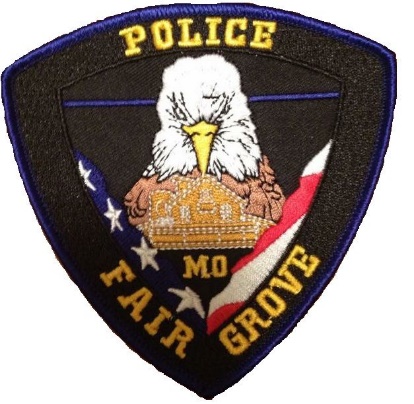 Police Department Application InstructionsThank you for your interest in applying for a position with the Fair Grove Police Department.  Please take a moment to read through these instructions before completing your application packet.In order to complete the electronic application, click “Enable Editing” to begin.  Fill out all applicable forms, boxes and spaces as requested.  When ready to submit, save your file and email it to the address listed below. NOTE – **This application works best with Microsoft Word 2013**Be sure to read through the entire application packet and fill out all questions and spaces completely.  If you cannot answer a particular question, please denote this with ‘‘N/A”.  Do not leave any spaces blank.  Incomplete applications will not be considered.Please list all pertinent licenses, certifications and skills you hold by their applicable name (i.e. SFST, Radar/LIDAR, BAC Type III, etc.) For applicants who are attending a recognized law enforcement academy who have not graduated at the time of application, please note your anticipated graduation date on the Missouri POST Certification Number line.When mailing or delivering your packet to the Fair Grove Police Department or Fair Grove City Hall, be sure to include copies of all of your law enforcement/public safety licenses and certificates for review.  Completed applications can be emailed to Recruiting@fairgrove.org. FAIR GROVE POLICE DEPARTMENTPOLICE OFFICER APPLICATIONApplicant Name: Missouri POST Certification Number: Position Sought:Full-Time Police Officer Part-Time Police Officer Reserve Police Officer    Application Information FormThe CITY OF FAIR GROVE is and Equal Opportunity/Affirmative Action Employer.  We request that you voluntarily provide the following information which will be used to study recruitment and employment patterns and to provide, as requested, statistical data to certain federal compliance agencies.  This information WILL NOT be used in the employment process; and failure to provide the requested information WILL NOT jeopardize your opportunity for employment with the CITY OF FAIR GROVE POLICE DEPARTMENT.Applicant Name:  DATE: Title of job for which you are applying: Sex and RACE/ETHNIC IDENTIFICATIONSex (check one)  Male    Female Race/Ethnicity (To Equal Opportunity, race/ethnic categories are identified as follows:)White – (Not of Hispanic origin).  All persons living in any of the original peoples of Europe, North African or the Middle East. Black – (Not of Hispanic origin).  All persons having origins in any of the Black racial groups of Africa. Hispanic – All persons of Mexican, Puerto Rican, Cuban or Central or South American or other Spanish culture of origin, regardless of race.Asian/Pacific Islander – All persons having origins in any of the original peoples of the Far East, Southeast Asia, the Indian subcontinent or the Pacific Islands. - OtherREFERRAL SOURCE(S)How did you learn about this job position?City Employee 					College/University 					Human Resources Department Posting 		Job Fair 						Newspaper Advertisement 				Relative/Friend 					Trade Magazine					Unemployment office/Missouri Workforce 		Website (specify which site) 				Other (specify) 					PERSONAL REFERENCESPlease list three professional or personal references that may be contacted regarding a character assessment.  All references must have been known for no fewer than three (3) years.  Do not include family members or current supervisors/managers/employers.  All references should include a name, current phone number, address and your relationship with the reference.  “See Resume” will not suffice as a reference list.  Reference 1:    	Name:  			Occupation: 			Address:  			Phone Number: 			Relationship and Years Known:  Reference 2:    	Name:  			Occupation: 			Address:  			Phone Number: 			Relationship and Years Known:  Reference 3:    	Name:  			Occupation: 			Address:  			Phone Number: 			Relationship and Years Known:  APPLICATION FOR EMPLOYMENTFAIR GROVE POLICE DEPARTMENTLast Name, First Name, Middle InitialResidence AddressCity						        State		       Zip CodeAny Alias Name(s):Driver’s License Number  Issuing State: Driver’s License Expiration Date:Social Security Number: Phone Number : Email Address: MILITARY SERVICENo Service/Did Not Serve - Service Branch:       Dates of Service: Serial Number: Type of Discharge: APPLICATION FOR EMPLOYMENTFAIR GROVE POLICE DEPARTMENTHave you ever been discharged or asked to resign from employment:    Yes  No Have you ever been convicted of, or pled guilty to, any federal, state or municipal criminal 	offense?  (Including any traffic and misdemeanor offenses          Yes  No If “Yes”, please list any and all convictions and dates, including any arrests regardless of convictionDo you object to an inquiry of your present employer with regards to your current 	employment?   						         Yes  No Are you a citizen of the United States?  				         Yes  No If “No”, are you legally permitted to work in this country 	                     Yes  No 	Work permit type and number:  	Date issued: Do you currently possess a Social Security Card?  			          Yes  No EDUCATION RECORDDid you graduate from high school?				  Yes  No Name and address of last high school attended: If “No”, what was the last grade completed If “No”, do you have a high school equivalency certificate? Yes  No VOCATIONAL EDUCATIONCOLLEGE OR UNIVERSITY (UNDERGRADUATED, GRADUATE OR PROFESSIONAL)Did you graduate from a college, university or technical/vocational/junior college? Yes  No If your employment or education records are filed under a different name, please provide those names: POLICE APPLICANTS ONLYHave you successfully completed a state certified law enforcement academy?  Yes  No If “Yes”, which academy  and graduation date?   Please answer the following questions if you are currently enrolled in a Missouri POST certified law enforcement academy:List your academy name, location, academy/learning coordinator’s name or contact person(s):When do you anticipate receiving your POST license?Please list your law enforcement skills and training:Please list your valid or non-expiring law enforcement or public safety certifications and licenses you currently hold:Do you have any relatives who are employees of the Fair Grove Police Department or City of Fair Grove? 		Yes  No If “Yes”, list their names and departments they work in:  List any social media accounts you currently use:  EMPLOYMENT HISTORYList below in order of MOST RECENT to LEAST RECENT, your employment history, beginning with your current employer for the past ten (10) years.  If more than one position or classification has been held within a given organization or company, list each position or classification as a separate period of employment.  Be sure to specifically describe each assignment or military service.  Under “Specific Duties”, explain your tasks including any kind of work, supervisory or technical responsibilities so as to give a clear picture of the jobs you have performed.  **See Resume** will not suffice as a listing of previous employment and will not be considered	Present/Most recent employer:   Job Title: 	Employer Address:  	Dates Employed:    to   	Employer Phone Number: 	Supervisor:  	Total Years Employed: 	Starting Salary:   Current Salary:  	If part time, #of hours worked each week:  	Duties performed: 		Reason for leaving:    May we contact?  Yes  No 	Present/Most recent employer:   Job Title: 	Employer Address:  	Dates Employed:    to   	Employer Phone Number: 	Supervisor:  	Total Years Employed: 	Starting Salary:   Current Salary:  	If part time, #of hours worked each week:  	Duties performed: 		Reason for leaving:    May we contact?  Yes  No 	Present/Most recent employer:   Job Title: 	Employer Address:  	Dates Employed:    to   	Employer Phone Number: 	Supervisor:  	Total Years Employed: 	Starting Salary:   Current Salary:  	If part time, #of hours worked each week:  	Duties performed: 		Reason for leaving:    May we contact?  Yes  No 	Present/Most recent employer:   Job Title: 	Employer Address:  	Dates Employed:  to   	Employer Phone Number: 	Supervisor:  	Total Years Employed: 	Starting Salary:   Current Salary:  	If part time, #of hours worked each week:  	Duties performed: 		Reason for leaving:    May we contact?  Yes  No EMPLOYMENT HISTORYPlease list any gaps in employment and reasons for the gaps: If any of your previous employers required an additional certification, license or skill, please list them here including any and all expiration dates for certifications or licenses:AUTHORIZATION FOR RELEASE OF INFORMATION AGREEMENTI, (full name) , hereby authorize any representative of the City of Fair Grove and/or the Fair Grove Police Department bearing this request to obtain any information in your files pertaining to my employment and I hereby direct you to release such information upon request of the bearer.  I do hereby authorize a review of, and full disclosure of all records, or any part thereof, concerning myself, by and to any duly authorized agent of the City of Fair Grove, whether said records are of public, private or confidential in nature.  The intent of this authorization is to provide full and free access to the background history of myself for the specific purpose of pursuing a background investigation that may provide pertinent data for the City of Fair Grove to consider in determining my suitability for employment.  It is my specific intent to provide access to personal or confidential information as it may appear.I consent to your release of any and all public and private information that you may have concerning me, my work record, my background and my reputation, my military service records, my education records, my financial status, my driving record, my criminal history record (including any arrest records), any information contained in investigatory files, efficiency ratings, complaints or grievances filed by or against me, the records or recollections of attorneys at law, or other counsel, whether representing me or another person in any case, either criminal or civil, in which I presently have, or have had interest; attendance records, polygraph examinations, and any internal affairs investigations and disciplines, including any files which are deemed to be confidential and/or are sealed.I hereby release you, your organization, and all others from liability or damages that may result from furnishing the information requested, including any liability or damage pursuant to any state or federal laws.  I hereby release you, as a custodian of such records of your organization, including its officers, employees or related personnel, both individually and collectively, from any and all liability for damages of whatever kind, which may at any time result me, my heirs, family or associates because of compliance with this authorization and request to release information, or any attempt to comply with it.  I direct you to release such information upon request of the duly accredited representative of the City of Fair Grove regardless of any agreement I may have made with you to the contrary.  For and in consideration of the City of Fair Grove’s acceptance of processing my application for employment, I agree to hold the City of Fair Grove, its agents and employees harmless from any and all small claims and liability associated with my application for employment or in any way connected with the decision if to employ me with the City of Fair Grove.  I understand my rights under Title V (5), United States Code, Section 552a: the Privacy Act of 1974, with regards to access and to disclosure of records, and I waive those rights with the understanding that information furnished will be used by the City of Fair Grove in conjunction with employment procedures.This waiver is valid for a period of one (1) year from the date of my signature.Should there be any questions as to the validity of this release, you may contact me at the address listed on this form.I agree to indemnify and hold harmless the person to whom this request is presented and his/her agents and employees, from and against all claims, damages, losses and expenses, including reasonable attorney fee arising out of or due to complying with this request.Please fill out all information requested below.  By typing your name, you are certifying you are the signatory party to this release.FULL NAME: RESIDENCE ADDRESS:  CITY:  STATE:  ZIP CODE: PHONE NUMBER: 
DATE OF BIRTH:  SSN:  DRIVER’S LICENSE NUMBER:  STATE: OTHER STATES IN WHICH YOU HAVE HELD A DRIVER’S LICENSE: OTHER NAMES AND/OR ALIASES USED: SIGNATURE:     Initials:   DATE:   NAME AND LOCATIONCOURSE STUDYDIPLOMA, CERTIFICATION OR DEGREECREDIT HOURS EARNEDNAME AND LOCATIONCOURSE STUDYDIPLOMA, CERTIFICATION OR DEGREECREDIT HOURS EARNED